Vadovaudamasi Lietuvos Respublikos vietos savivaldos įstatymo 16 straipsnio 4 dalimi, 18 straipsnio 1 dalimi, Pagėgių savivaldybės Socialinių paslaugų centro nuostatų, patvirtintų Pagėgių savivaldybės tarybos 2014 m. balandžio 24 d. sprendimu Nr. T-66 „Dėl Pagėgių savivaldybės Socialinių paslaugų centro nuostatų patvirtinimo nauja redakcija“, 22.7.1. punktu ir atsižvelgdama į Pagėgių savivaldybės Socialinių paslaugų centro 2017 m. sausio 11 d. raštą Nr. A2-9 „Dėl sprendimo projekto paruošimo“, Pagėgių savivaldybės taryba n u s p r e n d ž i a: Patvirtinti Pagėgių savivaldybės Socialinių paslaugų centro didžiausią leistiną  pareigybių skaičių: 16 (šešiolika) pareigybių, finansuojamų iš savivaldybės biudžeto, 35 (trisdešimt penkias) pareigybes, finansuojamas iš gaunamų lėšų už teikiamas socialines paslaugas.Pripažinti netekus galios Pagėgių savivaldybės tarybos 2016 m. sausio 28 d. sprendimą Nr. T-27 „Dėl Pagėgių savivaldybės biudžetinės įstaigos Pagėgių socialinių paslaugų centro pareigybių skaičiaus nustatymo patvirtinimo“.   3. Sprendimą paskelbti Teisės aktų registre ir Pagėgių savivaldybės interneto svetainėje  www.pagegiai.lt. Šis sprendimas gali būti skundžiamas Lietuvos Respublikos administracinių bylų teisenos įstatymo nustatyta tvarka.Savivaldybės meras				                  Virginijus Komskis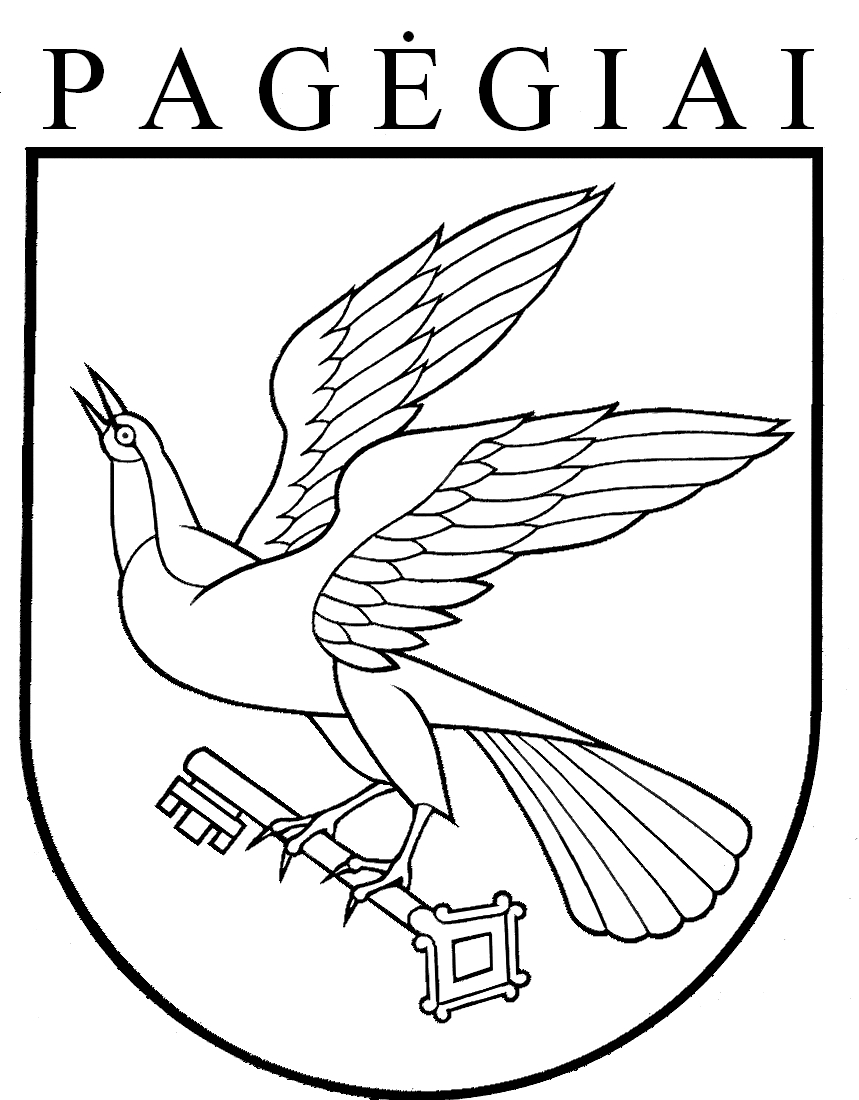 Pagėgių savivaldybės tarybasprendimasdėl PAGĖGIŲ SAVIVALDYBĖS SOCIALINIŲ PASLAUGŲ CENTRO DIDŽIAUSIO LEISTINO PAREIGYBIŲ SKAIČIAUS PATVIRTINIMO2017 m. sausio 26 d. Nr. T-6Pagėgiai